RiyazRiyaz.347543@2freemail.comObjectiveTo pursue a successful career through credible performance and diligence in work enabling an ever-learning aspect of latest developments to me and putting my share of contribution to the growth of the organization.SummaryTo associate myself with an organization that provides an opportunity to show my Techno-proficient skills, to improve my knowledge and to be a part of the team thatworks dynamically towards the growth of the organization.Excellent working experiences in Tally ERP9, MS word, excel and power point. Possession of good client-relationship skills, excellent communication skills andgood team player. Self motivated, comfortable in taking initiative working dependently. Can work under pressure and meet deadline.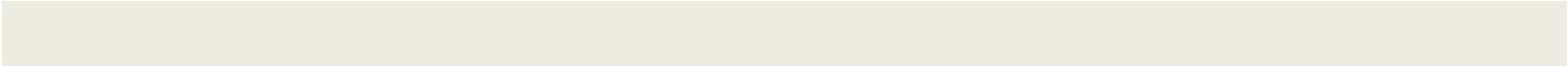 EducationMaster of commerce ( M.com)Annamalai university, Chidambaram.Bachelor of Commerce (B.Com)R.V.S College of Arts & Science, Karaikal, affiliated by PONDICHERRYUNIVERSITY, Pondicherry.Higher Secondary School EducationHameediya Higher Secondary School, Thirukkalacheri, Tranquebar(taluk), Nagappatinam. (Dist.)Professional ExperienceAccountant, Ping construction company, Arad, Bahrain. March 2016 to February 2017Accountant, Naveen Auto Gas Agencies Pvt Ltd, India. Jan 2013 to Oct 2015.ResponsibilityPreparation of Financial Statement and Financial position statementMaintain book of accounts in computerized environment. Handle cash management.Control petty cash; prepare render accounts of individuals & departments. Manage the invoice generation operation & credit control.Handle cash flow statementPrepare trial balance, profit & loss account and balance sheet. Handle accounts payable and accounts receivable.Calculate and distribute wages and salaries.Check monthly bank reconciliation statements of all bank accounts maintained; resolve any differences in a timely manner.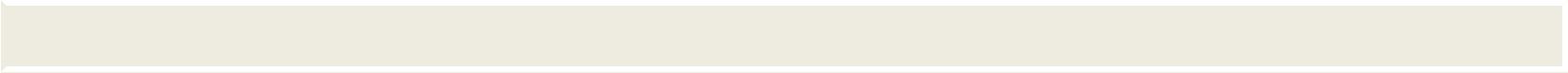  Software Exposure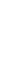 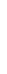 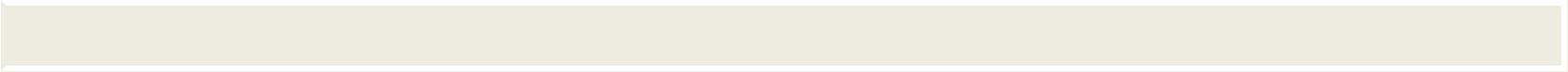  Declaration:-I hereby declare that the above information furnished in my Curriculum vitae is true to the best of my knowledge.Operating System:Windows XP, Vista, 2007 & 2008.Application:MS-Office, Internet & Email ServicesAccounting Packages:Tally ERP9